Hjemmeaktivitet barn 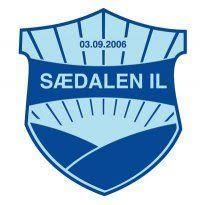 Aktivitet 1Føle og kjenne løype Legg ut en rekke ulike gjenstander. La barnet få bind for øynene og forsøke å finne ut hva de holder i ved hjelp av andre sanser enn synet. Aktivitet 2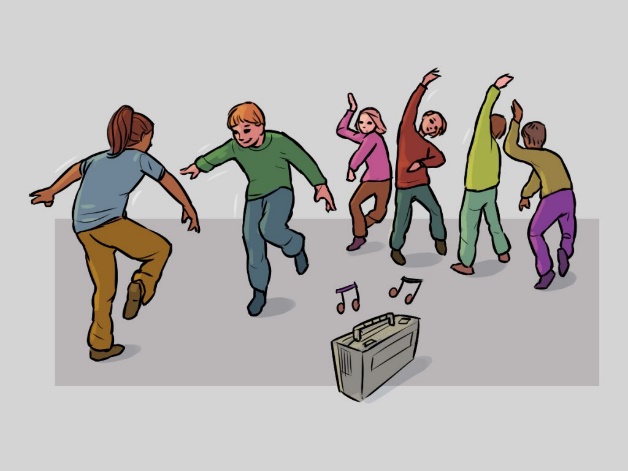 Speilbildedansen To og to går sammen på avstand. Den ene skal lage bevegelser/ danse i takt til musikk, og den andre skal forsøke å være et speil så godt som mulig. Aktivitet 3Mattecurling. 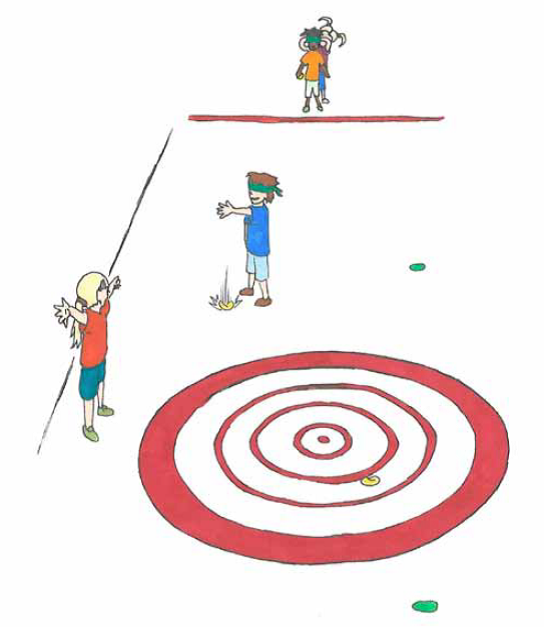 Lag til et spillbrett som vist på bildet med kritt i gata, teip på gulvet eller lignende. Finn noen steiner eller andre gjenstander som ikke triller av gårde. Gå med bind for øynene og forsøk å legg brikken din innenfor de markerte ringene. Start på et fast markert sted. Konkurrer om å først komme til eks 100 poeng ved å legge sammen poengsummen for hver runde. Velg selv eget poengsystem. Ulike gjenstander kan også gi ulike poeng. 